Bank Item NumberBank Item NumberG.C.2.2.L1BenchmarkBenchmarkSS.7.C.2.2Cognitive Complexity Cognitive Complexity LItemItemWhat right do citizens have?Aattending public schoolsBowning propertyCholding a jobD*votingBank Item NumberBank Item NumberG.C.2.2.M1BenchmarkBenchmarkSS.7.C.2.2 Cognitive Complexity Cognitive Complexity MItemItemA citizen received the notification below in the mail.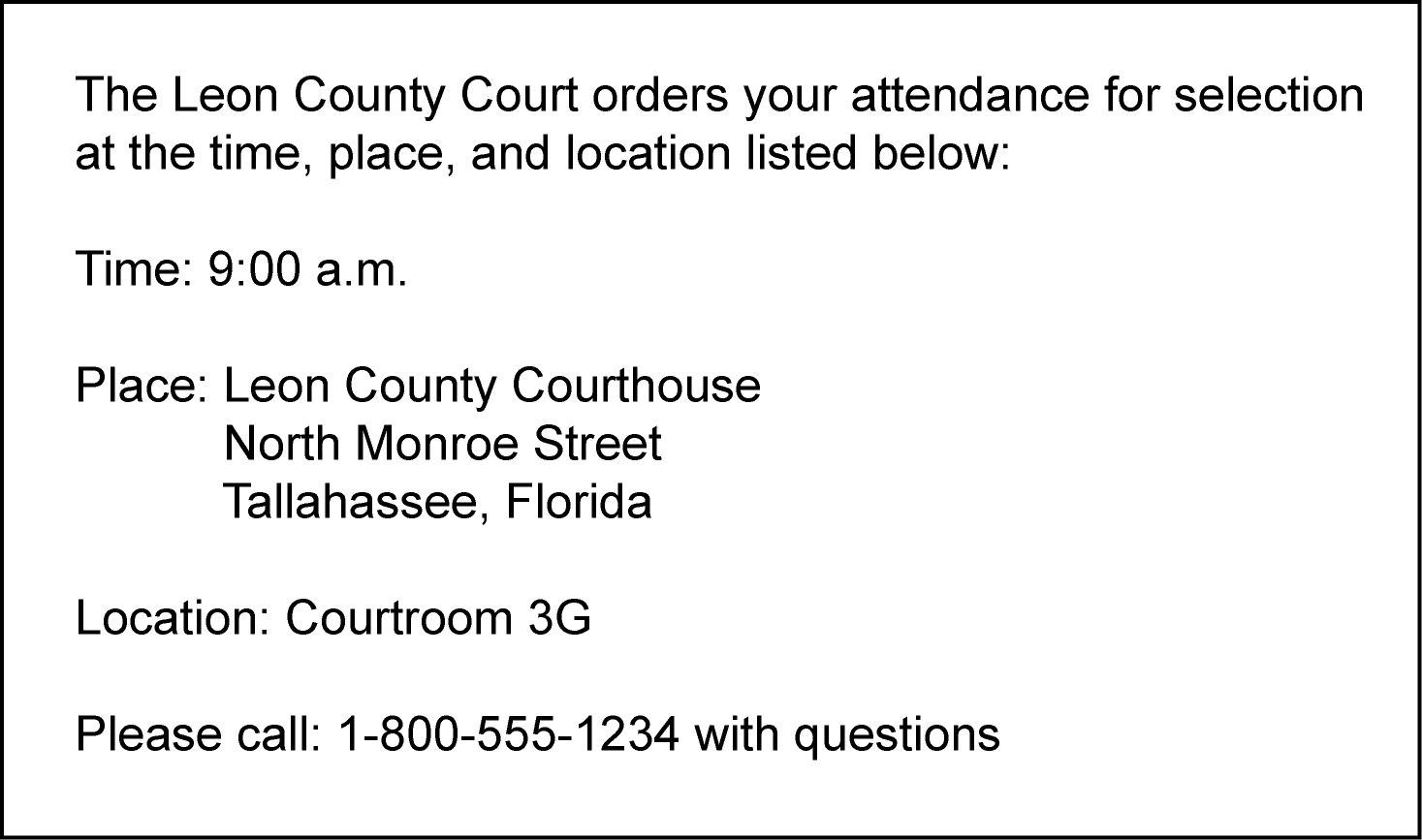 What civic responsibility does this notification represent?  Agetting a driver's licenseB*appearing for jury dutyCpaying income taxDregistering to voteBank Item NumberBank Item NumberG.C.2.2.M2BenchmarkBenchmarkSS.7.C.2.2Cognitive Complexity Cognitive Complexity MItemItemWhich type of service project would help promote the common good?A*planning a neighborhood recycling programBparticipating in a neighborhood partyCcompleting homework on timeDvisiting public librariesBank Item NumberBank Item NumberG.C.2.2.M3BenchmarkBenchmarkSS.7.C.2.2 Cognitive Complexity Cognitive Complexity MItemItemWhich example is NOT a responsibility of citizenship?Avolunteering in the communityBattending civic meetingsCvoting in electionsD*paying taxesBank Item NumberBank Item NumberG.C.2.2.H1BenchmarkBenchmarkSS.7.C.2.2Cognitive ComplexityCognitive ComplexityHItemItemThe image below describes a citizen obligation.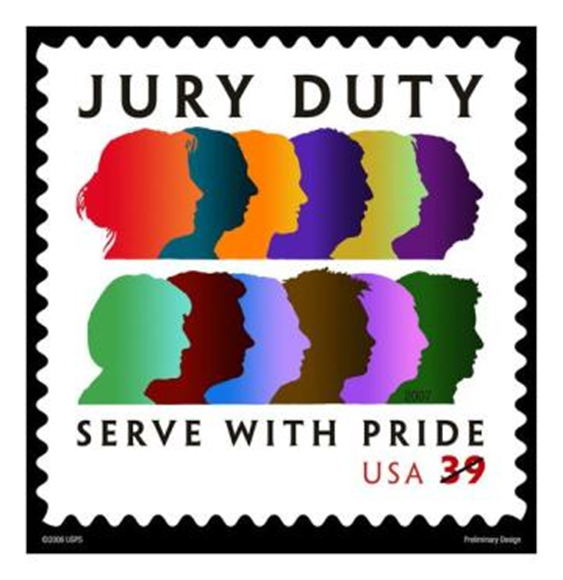 Source:  United States Postal Service Based on this image, what can be presumed about citizen obligations?ACitizens support attending civic meetings.  BCitizens support securing individual rights.CCitizens resist registering for selective service.   D*Citizens resist contributing to the common good.